ПРИМЕРНАЯ ФОРМА ЗАЯВЛЕНИЯ
О ПЕРЕВОДЕ ЖИЛОГО ПОМЕЩЕНИЯ В НЕЖИЛОЕ ПОМЕЩЕНИЕ И НЕЖИЛОГО ПОМЕЩЕНИЯ В ЖИЛОЕ ПОМЕЩЕНИЕ ПРИМЕРНАЯ ФОРМА ЗАЯВЛЕНИЯ
О ПЕРЕВОДЕ ЖИЛОГО ПОМЕЩЕНИЯ В НЕЖИЛОЕ ПОМЕЩЕНИЕ И НЕЖИЛОГО ПОМЕЩЕНИЯ В ЖИЛОЕ ПОМЕЩЕНИЕ ПРИМЕРНАЯ ФОРМА ЗАЯВЛЕНИЯ
О ПЕРЕВОДЕ ЖИЛОГО ПОМЕЩЕНИЯ В НЕЖИЛОЕ ПОМЕЩЕНИЕ И НЕЖИЛОГО ПОМЕЩЕНИЯ В ЖИЛОЕ ПОМЕЩЕНИЕ ПРИМЕРНАЯ ФОРМА ЗАЯВЛЕНИЯ
О ПЕРЕВОДЕ ЖИЛОГО ПОМЕЩЕНИЯ В НЕЖИЛОЕ ПОМЕЩЕНИЕ И НЕЖИЛОГО ПОМЕЩЕНИЯ В ЖИЛОЕ ПОМЕЩЕНИЕ ПРИМЕРНАЯ ФОРМА ЗАЯВЛЕНИЯ
О ПЕРЕВОДЕ ЖИЛОГО ПОМЕЩЕНИЯ В НЕЖИЛОЕ ПОМЕЩЕНИЕ И НЕЖИЛОГО ПОМЕЩЕНИЯ В ЖИЛОЕ ПОМЕЩЕНИЕ ПРИМЕРНАЯ ФОРМА ЗАЯВЛЕНИЯ
О ПЕРЕВОДЕ ЖИЛОГО ПОМЕЩЕНИЯ В НЕЖИЛОЕ ПОМЕЩЕНИЕ И НЕЖИЛОГО ПОМЕЩЕНИЯ В ЖИЛОЕ ПОМЕЩЕНИЕ ПРИМЕРНАЯ ФОРМА ЗАЯВЛЕНИЯ
О ПЕРЕВОДЕ ЖИЛОГО ПОМЕЩЕНИЯ В НЕЖИЛОЕ ПОМЕЩЕНИЕ И НЕЖИЛОГО ПОМЕЩЕНИЯ В ЖИЛОЕ ПОМЕЩЕНИЕ ПРИМЕРНАЯ ФОРМА ЗАЯВЛЕНИЯ
О ПЕРЕВОДЕ ЖИЛОГО ПОМЕЩЕНИЯ В НЕЖИЛОЕ ПОМЕЩЕНИЕ И НЕЖИЛОГО ПОМЕЩЕНИЯ В ЖИЛОЕ ПОМЕЩЕНИЕ ПРИМЕРНАЯ ФОРМА ЗАЯВЛЕНИЯ
О ПЕРЕВОДЕ ЖИЛОГО ПОМЕЩЕНИЯ В НЕЖИЛОЕ ПОМЕЩЕНИЕ И НЕЖИЛОГО ПОМЕЩЕНИЯ В ЖИЛОЕ ПОМЕЩЕНИЕ ПРИМЕРНАЯ ФОРМА ЗАЯВЛЕНИЯ
О ПЕРЕВОДЕ ЖИЛОГО ПОМЕЩЕНИЯ В НЕЖИЛОЕ ПОМЕЩЕНИЕ И НЕЖИЛОГО ПОМЕЩЕНИЯ В ЖИЛОЕ ПОМЕЩЕНИЕ ПРИМЕРНАЯ ФОРМА ЗАЯВЛЕНИЯ
О ПЕРЕВОДЕ ЖИЛОГО ПОМЕЩЕНИЯ В НЕЖИЛОЕ ПОМЕЩЕНИЕ И НЕЖИЛОГО ПОМЕЩЕНИЯ В ЖИЛОЕ ПОМЕЩЕНИЕ ПРИМЕРНАЯ ФОРМА ЗАЯВЛЕНИЯ
О ПЕРЕВОДЕ ЖИЛОГО ПОМЕЩЕНИЯ В НЕЖИЛОЕ ПОМЕЩЕНИЕ И НЕЖИЛОГО ПОМЕЩЕНИЯ В ЖИЛОЕ ПОМЕЩЕНИЕ ПРИМЕРНАЯ ФОРМА ЗАЯВЛЕНИЯ
О ПЕРЕВОДЕ ЖИЛОГО ПОМЕЩЕНИЯ В НЕЖИЛОЕ ПОМЕЩЕНИЕ И НЕЖИЛОГО ПОМЕЩЕНИЯ В ЖИЛОЕ ПОМЕЩЕНИЕ ПРИМЕРНАЯ ФОРМА ЗАЯВЛЕНИЯ
О ПЕРЕВОДЕ ЖИЛОГО ПОМЕЩЕНИЯ В НЕЖИЛОЕ ПОМЕЩЕНИЕ И НЕЖИЛОГО ПОМЕЩЕНИЯ В ЖИЛОЕ ПОМЕЩЕНИЕ ПРИМЕРНАЯ ФОРМА ЗАЯВЛЕНИЯ
О ПЕРЕВОДЕ ЖИЛОГО ПОМЕЩЕНИЯ В НЕЖИЛОЕ ПОМЕЩЕНИЕ И НЕЖИЛОГО ПОМЕЩЕНИЯ В ЖИЛОЕ ПОМЕЩЕНИЕ ПРИМЕРНАЯ ФОРМА ЗАЯВЛЕНИЯ
О ПЕРЕВОДЕ ЖИЛОГО ПОМЕЩЕНИЯ В НЕЖИЛОЕ ПОМЕЩЕНИЕ И НЕЖИЛОГО ПОМЕЩЕНИЯ В ЖИЛОЕ ПОМЕЩЕНИЕ ПРИМЕРНАЯ ФОРМА ЗАЯВЛЕНИЯ
О ПЕРЕВОДЕ ЖИЛОГО ПОМЕЩЕНИЯ В НЕЖИЛОЕ ПОМЕЩЕНИЕ И НЕЖИЛОГО ПОМЕЩЕНИЯ В ЖИЛОЕ ПОМЕЩЕНИЕ ПРИМЕРНАЯ ФОРМА ЗАЯВЛЕНИЯ
О ПЕРЕВОДЕ ЖИЛОГО ПОМЕЩЕНИЯ В НЕЖИЛОЕ ПОМЕЩЕНИЕ И НЕЖИЛОГО ПОМЕЩЕНИЯ В ЖИЛОЕ ПОМЕЩЕНИЕ ПРИМЕРНАЯ ФОРМА ЗАЯВЛЕНИЯ
О ПЕРЕВОДЕ ЖИЛОГО ПОМЕЩЕНИЯ В НЕЖИЛОЕ ПОМЕЩЕНИЕ И НЕЖИЛОГО ПОМЕЩЕНИЯ В ЖИЛОЕ ПОМЕЩЕНИЕ ПРИМЕРНАЯ ФОРМА ЗАЯВЛЕНИЯ
О ПЕРЕВОДЕ ЖИЛОГО ПОМЕЩЕНИЯ В НЕЖИЛОЕ ПОМЕЩЕНИЕ И НЕЖИЛОГО ПОМЕЩЕНИЯ В ЖИЛОЕ ПОМЕЩЕНИЕ ПРИМЕРНАЯ ФОРМА ЗАЯВЛЕНИЯ
О ПЕРЕВОДЕ ЖИЛОГО ПОМЕЩЕНИЯ В НЕЖИЛОЕ ПОМЕЩЕНИЕ И НЕЖИЛОГО ПОМЕЩЕНИЯ В ЖИЛОЕ ПОМЕЩЕНИЕ ПРИМЕРНАЯ ФОРМА ЗАЯВЛЕНИЯ
О ПЕРЕВОДЕ ЖИЛОГО ПОМЕЩЕНИЯ В НЕЖИЛОЕ ПОМЕЩЕНИЕ И НЕЖИЛОГО ПОМЕЩЕНИЯ В ЖИЛОЕ ПОМЕЩЕНИЕ ПРИМЕРНАЯ ФОРМА ЗАЯВЛЕНИЯ
О ПЕРЕВОДЕ ЖИЛОГО ПОМЕЩЕНИЯ В НЕЖИЛОЕ ПОМЕЩЕНИЕ И НЕЖИЛОГО ПОМЕЩЕНИЯ В ЖИЛОЕ ПОМЕЩЕНИЕ ПРИМЕРНАЯ ФОРМА ЗАЯВЛЕНИЯ
О ПЕРЕВОДЕ ЖИЛОГО ПОМЕЩЕНИЯ В НЕЖИЛОЕ ПОМЕЩЕНИЕ И НЕЖИЛОГО ПОМЕЩЕНИЯ В ЖИЛОЕ ПОМЕЩЕНИЕ ПРИМЕРНАЯ ФОРМА ЗАЯВЛЕНИЯ
О ПЕРЕВОДЕ ЖИЛОГО ПОМЕЩЕНИЯ В НЕЖИЛОЕ ПОМЕЩЕНИЕ И НЕЖИЛОГО ПОМЕЩЕНИЯ В ЖИЛОЕ ПОМЕЩЕНИЕ ПРИМЕРНАЯ ФОРМА ЗАЯВЛЕНИЯ
О ПЕРЕВОДЕ ЖИЛОГО ПОМЕЩЕНИЯ В НЕЖИЛОЕ ПОМЕЩЕНИЕ И НЕЖИЛОГО ПОМЕЩЕНИЯ В ЖИЛОЕ ПОМЕЩЕНИЕ ПРИМЕРНАЯ ФОРМА ЗАЯВЛЕНИЯ
О ПЕРЕВОДЕ ЖИЛОГО ПОМЕЩЕНИЯ В НЕЖИЛОЕ ПОМЕЩЕНИЕ И НЕЖИЛОГО ПОМЕЩЕНИЯ В ЖИЛОЕ ПОМЕЩЕНИЕ ПРИМЕРНАЯ ФОРМА ЗАЯВЛЕНИЯ
О ПЕРЕВОДЕ ЖИЛОГО ПОМЕЩЕНИЯ В НЕЖИЛОЕ ПОМЕЩЕНИЕ И НЕЖИЛОГО ПОМЕЩЕНИЯ В ЖИЛОЕ ПОМЕЩЕНИЕ ПРИМЕРНАЯ ФОРМА ЗАЯВЛЕНИЯ
О ПЕРЕВОДЕ ЖИЛОГО ПОМЕЩЕНИЯ В НЕЖИЛОЕ ПОМЕЩЕНИЕ И НЕЖИЛОГО ПОМЕЩЕНИЯ В ЖИЛОЕ ПОМЕЩЕНИЕ ПРИМЕРНАЯ ФОРМА ЗАЯВЛЕНИЯ
О ПЕРЕВОДЕ ЖИЛОГО ПОМЕЩЕНИЯ В НЕЖИЛОЕ ПОМЕЩЕНИЕ И НЕЖИЛОГО ПОМЕЩЕНИЯ В ЖИЛОЕ ПОМЕЩЕНИЕ от от от Общества с ограниченной ответственностью «Заря» ИНН 123456789 ОГРН 1234567891234Общества с ограниченной ответственностью «Заря» ИНН 123456789 ОГРН 1234567891234Общества с ограниченной ответственностью «Заря» ИНН 123456789 ОГРН 1234567891234Общества с ограниченной ответственностью «Заря» ИНН 123456789 ОГРН 1234567891234Общества с ограниченной ответственностью «Заря» ИНН 123456789 ОГРН 1234567891234Общества с ограниченной ответственностью «Заря» ИНН 123456789 ОГРН 1234567891234Общества с ограниченной ответственностью «Заря» ИНН 123456789 ОГРН 1234567891234Общества с ограниченной ответственностью «Заря» ИНН 123456789 ОГРН 1234567891234Общества с ограниченной ответственностью «Заря» ИНН 123456789 ОГРН 1234567891234Общества с ограниченной ответственностью «Заря» ИНН 123456789 ОГРН 1234567891234Общества с ограниченной ответственностью «Заря» ИНН 123456789 ОГРН 1234567891234Общества с ограниченной ответственностью «Заря» ИНН 123456789 ОГРН 1234567891234Общества с ограниченной ответственностью «Заря» ИНН 123456789 ОГРН 1234567891234Общества с ограниченной ответственностью «Заря» ИНН 123456789 ОГРН 1234567891234Общества с ограниченной ответственностью «Заря» ИНН 123456789 ОГРН 1234567891234Общества с ограниченной ответственностью «Заря» ИНН 123456789 ОГРН 1234567891234Общества с ограниченной ответственностью «Заря» ИНН 123456789 ОГРН 1234567891234Общества с ограниченной ответственностью «Заря» ИНН 123456789 ОГРН 1234567891234Общества с ограниченной ответственностью «Заря» ИНН 123456789 ОГРН 1234567891234Общества с ограниченной ответственностью «Заря» ИНН 123456789 ОГРН 1234567891234Общества с ограниченной ответственностью «Заря» ИНН 123456789 ОГРН 1234567891234Общества с ограниченной ответственностью «Заря» ИНН 123456789 ОГРН 1234567891234Общества с ограниченной ответственностью «Заря» ИНН 123456789 ОГРН 1234567891234Общества с ограниченной ответственностью «Заря» ИНН 123456789 ОГРН 1234567891234Общества с ограниченной ответственностью «Заря» ИНН 123456789 ОГРН 1234567891234Общества с ограниченной ответственностью «Заря» ИНН 123456789 ОГРН 1234567891234Общества с ограниченной ответственностью «Заря» ИНН 123456789 ОГРН 1234567891234(фамилия, имя, отчество физического лица либо полное наименование юридического лица) (паспортные данные, место постоянного проживания или полное наименование организации, ИНН, ОГРН) (фамилия, имя, отчество физического лица либо полное наименование юридического лица) (паспортные данные, место постоянного проживания или полное наименование организации, ИНН, ОГРН) (фамилия, имя, отчество физического лица либо полное наименование юридического лица) (паспортные данные, место постоянного проживания или полное наименование организации, ИНН, ОГРН) (фамилия, имя, отчество физического лица либо полное наименование юридического лица) (паспортные данные, место постоянного проживания или полное наименование организации, ИНН, ОГРН) (фамилия, имя, отчество физического лица либо полное наименование юридического лица) (паспортные данные, место постоянного проживания или полное наименование организации, ИНН, ОГРН) (фамилия, имя, отчество физического лица либо полное наименование юридического лица) (паспортные данные, место постоянного проживания или полное наименование организации, ИНН, ОГРН) (фамилия, имя, отчество физического лица либо полное наименование юридического лица) (паспортные данные, место постоянного проживания или полное наименование организации, ИНН, ОГРН) (фамилия, имя, отчество физического лица либо полное наименование юридического лица) (паспортные данные, место постоянного проживания или полное наименование организации, ИНН, ОГРН) (фамилия, имя, отчество физического лица либо полное наименование юридического лица) (паспортные данные, место постоянного проживания или полное наименование организации, ИНН, ОГРН) (фамилия, имя, отчество физического лица либо полное наименование юридического лица) (паспортные данные, место постоянного проживания или полное наименование организации, ИНН, ОГРН) (фамилия, имя, отчество физического лица либо полное наименование юридического лица) (паспортные данные, место постоянного проживания или полное наименование организации, ИНН, ОГРН) (фамилия, имя, отчество физического лица либо полное наименование юридического лица) (паспортные данные, место постоянного проживания или полное наименование организации, ИНН, ОГРН) (фамилия, имя, отчество физического лица либо полное наименование юридического лица) (паспортные данные, место постоянного проживания или полное наименование организации, ИНН, ОГРН) (фамилия, имя, отчество физического лица либо полное наименование юридического лица) (паспортные данные, место постоянного проживания или полное наименование организации, ИНН, ОГРН) (фамилия, имя, отчество физического лица либо полное наименование юридического лица) (паспортные данные, место постоянного проживания или полное наименование организации, ИНН, ОГРН) (фамилия, имя, отчество физического лица либо полное наименование юридического лица) (паспортные данные, место постоянного проживания или полное наименование организации, ИНН, ОГРН) (фамилия, имя, отчество физического лица либо полное наименование юридического лица) (паспортные данные, место постоянного проживания или полное наименование организации, ИНН, ОГРН) (фамилия, имя, отчество физического лица либо полное наименование юридического лица) (паспортные данные, место постоянного проживания или полное наименование организации, ИНН, ОГРН) (фамилия, имя, отчество физического лица либо полное наименование юридического лица) (паспортные данные, место постоянного проживания или полное наименование организации, ИНН, ОГРН) (фамилия, имя, отчество физического лица либо полное наименование юридического лица) (паспортные данные, место постоянного проживания или полное наименование организации, ИНН, ОГРН) (фамилия, имя, отчество физического лица либо полное наименование юридического лица) (паспортные данные, место постоянного проживания или полное наименование организации, ИНН, ОГРН) (фамилия, имя, отчество физического лица либо полное наименование юридического лица) (паспортные данные, место постоянного проживания или полное наименование организации, ИНН, ОГРН) (фамилия, имя, отчество физического лица либо полное наименование юридического лица) (паспортные данные, место постоянного проживания или полное наименование организации, ИНН, ОГРН) (фамилия, имя, отчество физического лица либо полное наименование юридического лица) (паспортные данные, место постоянного проживания или полное наименование организации, ИНН, ОГРН) (фамилия, имя, отчество физического лица либо полное наименование юридического лица) (паспортные данные, место постоянного проживания или полное наименование организации, ИНН, ОГРН) (фамилия, имя, отчество физического лица либо полное наименование юридического лица) (паспортные данные, место постоянного проживания или полное наименование организации, ИНН, ОГРН) (фамилия, имя, отчество физического лица либо полное наименование юридического лица) (паспортные данные, место постоянного проживания или полное наименование организации, ИНН, ОГРН) (фамилия, имя, отчество физического лица либо полное наименование юридического лица) (паспортные данные, место постоянного проживания или полное наименование организации, ИНН, ОГРН) (фамилия, имя, отчество физического лица либо полное наименование юридического лица) (паспортные данные, место постоянного проживания или полное наименование организации, ИНН, ОГРН) (фамилия, имя, отчество физического лица либо полное наименование юридического лица) (паспортные данные, место постоянного проживания или полное наименование организации, ИНН, ОГРН) тел. тел. тел. 8 (907)786-89-898 (907)786-89-898 (907)786-89-898 (907)786-89-898 (907)786-89-898 (907)786-89-898 (907)786-89-89Доверенность Доверенность Доверенность Доверенность Доверенность Доверенность Доверенность №2 от 13 мая 2017 г на имя Иванова Ивана Ивановича№2 от 13 мая 2017 г на имя Иванова Ивана Ивановича№2 от 13 мая 2017 г на имя Иванова Ивана Ивановича№2 от 13 мая 2017 г на имя Иванова Ивана Ивановича№2 от 13 мая 2017 г на имя Иванова Ивана Ивановича№2 от 13 мая 2017 г на имя Иванова Ивана Ивановича№2 от 13 мая 2017 г на имя Иванова Ивана Ивановича№2 от 13 мая 2017 г на имя Иванова Ивана Ивановича№2 от 13 мая 2017 г на имя Иванова Ивана Ивановича№2 от 13 мая 2017 г на имя Иванова Ивана Ивановича№2 от 13 мая 2017 г на имя Иванова Ивана Ивановича№2 от 13 мая 2017 г на имя Иванова Ивана Ивановича№2 от 13 мая 2017 г на имя Иванова Ивана Ивановича№2 от 13 мая 2017 г на имя Иванова Ивана Ивановича№2 от 13 мая 2017 г на имя Иванова Ивана Ивановича№2 от 13 мая 2017 г на имя Иванова Ивана Ивановича№2 от 13 мая 2017 г на имя Иванова Ивана Ивановича№2 от 13 мая 2017 г на имя Иванова Ивана Ивановича№2 от 13 мая 2017 г на имя Иванова Ивана Ивановича№2 от 13 мая 2017 г на имя Иванова Ивана Ивановича№2 от 13 мая 2017 г на имя Иванова Ивана Ивановича№2 от 13 мая 2017 г на имя Иванова Ивана Ивановича№2 от 13 мая 2017 г на имя Иванова Ивана Ивановича(реквизиты) (реквизиты) (реквизиты) (реквизиты) (реквизиты) (реквизиты) (реквизиты) (реквизиты) (реквизиты) (реквизиты) (реквизиты) (реквизиты) (реквизиты) (реквизиты) (реквизиты) (реквизиты) (реквизиты) (реквизиты) (реквизиты) (реквизиты) (реквизиты) (реквизиты) (реквизиты) (фамилия, имя, отчество представителя собственника(ов) (фамилия, имя, отчество представителя собственника(ов) (фамилия, имя, отчество представителя собственника(ов) (фамилия, имя, отчество представителя собственника(ов) (фамилия, имя, отчество представителя собственника(ов) (фамилия, имя, отчество представителя собственника(ов) (фамилия, имя, отчество представителя собственника(ов) (фамилия, имя, отчество представителя собственника(ов) (фамилия, имя, отчество представителя собственника(ов) (фамилия, имя, отчество представителя собственника(ов) (фамилия, имя, отчество представителя собственника(ов) (фамилия, имя, отчество представителя собственника(ов) (фамилия, имя, отчество представителя собственника(ов) (фамилия, имя, отчество представителя собственника(ов) (фамилия, имя, отчество представителя собственника(ов) (фамилия, имя, отчество представителя собственника(ов) (фамилия, имя, отчество представителя собственника(ов) (фамилия, имя, отчество представителя собственника(ов) (фамилия, имя, отчество представителя собственника(ов) (фамилия, имя, отчество представителя собственника(ов) (фамилия, имя, отчество представителя собственника(ов) (фамилия, имя, отчество представителя собственника(ов) (фамилия, имя, отчество представителя собственника(ов) (фамилия, имя, отчество представителя собственника(ов) (фамилия, имя, отчество представителя собственника(ов) (фамилия, имя, отчество представителя собственника(ов) (фамилия, имя, отчество представителя собственника(ов) (фамилия, имя, отчество представителя собственника(ов) (фамилия, имя, отчество представителя собственника(ов) (фамилия, имя, отчество представителя собственника(ов) Место жительства физического лица либо место нахождения юридического лица Место жительства физического лица либо место нахождения юридического лица Место жительства физического лица либо место нахождения юридического лица Место жительства физического лица либо место нахождения юридического лица Место жительства физического лица либо место нахождения юридического лица Место жительства физического лица либо место нахождения юридического лица Место жительства физического лица либо место нахождения юридического лица Место жительства физического лица либо место нахождения юридического лица Место жительства физического лица либо место нахождения юридического лица Место жительства физического лица либо место нахождения юридического лица Место жительства физического лица либо место нахождения юридического лица Место жительства физического лица либо место нахождения юридического лица Место жительства физического лица либо место нахождения юридического лица Место жительства физического лица либо место нахождения юридического лица Место жительства физического лица либо место нахождения юридического лица Место жительства физического лица либо место нахождения юридического лица Место жительства физического лица либо место нахождения юридического лица Место жительства физического лица либо место нахождения юридического лица Место жительства физического лица либо место нахождения юридического лица Место жительства физического лица либо место нахождения юридического лица Место жительства физического лица либо место нахождения юридического лица Место жительства физического лица либо место нахождения юридического лица Место жительства физического лица либо место нахождения юридического лица Место жительства физического лица либо место нахождения юридического лица Место жительства физического лица либо место нахождения юридического лица Место жительства физического лица либо место нахождения юридического лица Место жительства физического лица либо место нахождения юридического лица Место жительства физического лица либо место нахождения юридического лица Место жительства физического лица либо место нахождения юридического лица Место жительства физического лица либо место нахождения юридического лица Г.Омск, ул.Мира, д.3,офис 7Г.Омск, ул.Мира, д.3,офис 7Г.Омск, ул.Мира, д.3,офис 7Г.Омск, ул.Мира, д.3,офис 7Г.Омск, ул.Мира, д.3,офис 7Г.Омск, ул.Мира, д.3,офис 7Г.Омск, ул.Мира, д.3,офис 7Г.Омск, ул.Мира, д.3,офис 7Г.Омск, ул.Мира, д.3,офис 7Г.Омск, ул.Мира, д.3,офис 7Г.Омск, ул.Мира, д.3,офис 7Г.Омск, ул.Мира, д.3,офис 7Г.Омск, ул.Мира, д.3,офис 7Г.Омск, ул.Мира, д.3,офис 7Г.Омск, ул.Мира, д.3,офис 7Г.Омск, ул.Мира, д.3,офис 7Г.Омск, ул.Мира, д.3,офис 7Г.Омск, ул.Мира, д.3,офис 7Г.Омск, ул.Мира, д.3,офис 7Г.Омск, ул.Мира, д.3,офис 7Г.Омск, ул.Мира, д.3,офис 7Г.Омск, ул.Мира, д.3,офис 7Г.Омск, ул.Мира, д.3,офис 7Г.Омск, ул.Мира, д.3,офис 7Г.Омск, ул.Мира, д.3,офис 7Г.Омск, ул.Мира, д.3,офис 7Г.Омск, ул.Мира, д.3,офис 7Г.Омск, ул.Мира, д.3,офис 7Г.Омск, ул.Мира, д.3,офис 7Г.Омск, ул.Мира, д.3,офис 7Документ, удостоверяющий личность: Документ, удостоверяющий личность: Документ, удостоверяющий личность: Документ, удостоверяющий личность: Документ, удостоверяющий личность: Документ, удостоверяющий личность: Документ, удостоверяющий личность: Документ, удостоверяющий личность: Документ, удостоверяющий личность: Документ, удостоверяющий личность: Документ, удостоверяющий личность: Документ, удостоверяющий личность: Документ, удостоверяющий личность: Документ, удостоверяющий личность: Паспорт 2345 3465 выдан ОВД г.Омска, 5 мая 2000г.Паспорт 2345 3465 выдан ОВД г.Омска, 5 мая 2000г.Паспорт 2345 3465 выдан ОВД г.Омска, 5 мая 2000г.Паспорт 2345 3465 выдан ОВД г.Омска, 5 мая 2000г.Паспорт 2345 3465 выдан ОВД г.Омска, 5 мая 2000г.Паспорт 2345 3465 выдан ОВД г.Омска, 5 мая 2000г.Паспорт 2345 3465 выдан ОВД г.Омска, 5 мая 2000г.Паспорт 2345 3465 выдан ОВД г.Омска, 5 мая 2000г.Паспорт 2345 3465 выдан ОВД г.Омска, 5 мая 2000г.Паспорт 2345 3465 выдан ОВД г.Омска, 5 мая 2000г.Паспорт 2345 3465 выдан ОВД г.Омска, 5 мая 2000г.Паспорт 2345 3465 выдан ОВД г.Омска, 5 мая 2000г.Паспорт 2345 3465 выдан ОВД г.Омска, 5 мая 2000г.Паспорт 2345 3465 выдан ОВД г.Омска, 5 мая 2000г.Паспорт 2345 3465 выдан ОВД г.Омска, 5 мая 2000г.Паспорт 2345 3465 выдан ОВД г.Омска, 5 мая 2000г.ЗАЯВЛЕНИЕ ЗАЯВЛЕНИЕ ЗАЯВЛЕНИЕ ЗАЯВЛЕНИЕ ЗАЯВЛЕНИЕ ЗАЯВЛЕНИЕ ЗАЯВЛЕНИЕ ЗАЯВЛЕНИЕ ЗАЯВЛЕНИЕ ЗАЯВЛЕНИЕ ЗАЯВЛЕНИЕ ЗАЯВЛЕНИЕ ЗАЯВЛЕНИЕ ЗАЯВЛЕНИЕ ЗАЯВЛЕНИЕ ЗАЯВЛЕНИЕ ЗАЯВЛЕНИЕ ЗАЯВЛЕНИЕ ЗАЯВЛЕНИЕ ЗАЯВЛЕНИЕ ЗАЯВЛЕНИЕ ЗАЯВЛЕНИЕ ЗАЯВЛЕНИЕ ЗАЯВЛЕНИЕ ЗАЯВЛЕНИЕ ЗАЯВЛЕНИЕ ЗАЯВЛЕНИЕ ЗАЯВЛЕНИЕ ЗАЯВЛЕНИЕ ЗАЯВЛЕНИЕ      Прошу перевести жилое помещение в нежилое помещение, нежилое помещение в жилое помещение (ненужное зачеркнуть), расположенное по адресу:      Прошу перевести жилое помещение в нежилое помещение, нежилое помещение в жилое помещение (ненужное зачеркнуть), расположенное по адресу:      Прошу перевести жилое помещение в нежилое помещение, нежилое помещение в жилое помещение (ненужное зачеркнуть), расположенное по адресу:      Прошу перевести жилое помещение в нежилое помещение, нежилое помещение в жилое помещение (ненужное зачеркнуть), расположенное по адресу:      Прошу перевести жилое помещение в нежилое помещение, нежилое помещение в жилое помещение (ненужное зачеркнуть), расположенное по адресу:      Прошу перевести жилое помещение в нежилое помещение, нежилое помещение в жилое помещение (ненужное зачеркнуть), расположенное по адресу:      Прошу перевести жилое помещение в нежилое помещение, нежилое помещение в жилое помещение (ненужное зачеркнуть), расположенное по адресу:      Прошу перевести жилое помещение в нежилое помещение, нежилое помещение в жилое помещение (ненужное зачеркнуть), расположенное по адресу:      Прошу перевести жилое помещение в нежилое помещение, нежилое помещение в жилое помещение (ненужное зачеркнуть), расположенное по адресу:      Прошу перевести жилое помещение в нежилое помещение, нежилое помещение в жилое помещение (ненужное зачеркнуть), расположенное по адресу:      Прошу перевести жилое помещение в нежилое помещение, нежилое помещение в жилое помещение (ненужное зачеркнуть), расположенное по адресу:      Прошу перевести жилое помещение в нежилое помещение, нежилое помещение в жилое помещение (ненужное зачеркнуть), расположенное по адресу:      Прошу перевести жилое помещение в нежилое помещение, нежилое помещение в жилое помещение (ненужное зачеркнуть), расположенное по адресу:      Прошу перевести жилое помещение в нежилое помещение, нежилое помещение в жилое помещение (ненужное зачеркнуть), расположенное по адресу:      Прошу перевести жилое помещение в нежилое помещение, нежилое помещение в жилое помещение (ненужное зачеркнуть), расположенное по адресу:      Прошу перевести жилое помещение в нежилое помещение, нежилое помещение в жилое помещение (ненужное зачеркнуть), расположенное по адресу:      Прошу перевести жилое помещение в нежилое помещение, нежилое помещение в жилое помещение (ненужное зачеркнуть), расположенное по адресу:      Прошу перевести жилое помещение в нежилое помещение, нежилое помещение в жилое помещение (ненужное зачеркнуть), расположенное по адресу:      Прошу перевести жилое помещение в нежилое помещение, нежилое помещение в жилое помещение (ненужное зачеркнуть), расположенное по адресу:      Прошу перевести жилое помещение в нежилое помещение, нежилое помещение в жилое помещение (ненужное зачеркнуть), расположенное по адресу:      Прошу перевести жилое помещение в нежилое помещение, нежилое помещение в жилое помещение (ненужное зачеркнуть), расположенное по адресу:      Прошу перевести жилое помещение в нежилое помещение, нежилое помещение в жилое помещение (ненужное зачеркнуть), расположенное по адресу:      Прошу перевести жилое помещение в нежилое помещение, нежилое помещение в жилое помещение (ненужное зачеркнуть), расположенное по адресу:      Прошу перевести жилое помещение в нежилое помещение, нежилое помещение в жилое помещение (ненужное зачеркнуть), расположенное по адресу:      Прошу перевести жилое помещение в нежилое помещение, нежилое помещение в жилое помещение (ненужное зачеркнуть), расположенное по адресу:      Прошу перевести жилое помещение в нежилое помещение, нежилое помещение в жилое помещение (ненужное зачеркнуть), расположенное по адресу:      Прошу перевести жилое помещение в нежилое помещение, нежилое помещение в жилое помещение (ненужное зачеркнуть), расположенное по адресу:      Прошу перевести жилое помещение в нежилое помещение, нежилое помещение в жилое помещение (ненужное зачеркнуть), расположенное по адресу:      Прошу перевести жилое помещение в нежилое помещение, нежилое помещение в жилое помещение (ненужное зачеркнуть), расположенное по адресу:      Прошу перевести жилое помещение в нежилое помещение, нежилое помещение в жилое помещение (ненужное зачеркнуть), расположенное по адресу: г.Омск, ул.Гоголя, д.3, кв.2г.Омск, ул.Гоголя, д.3, кв.2г.Омск, ул.Гоголя, д.3, кв.2г.Омск, ул.Гоголя, д.3, кв.2г.Омск, ул.Гоголя, д.3, кв.2г.Омск, ул.Гоголя, д.3, кв.2г.Омск, ул.Гоголя, д.3, кв.2г.Омск, ул.Гоголя, д.3, кв.2г.Омск, ул.Гоголя, д.3, кв.2г.Омск, ул.Гоголя, д.3, кв.2г.Омск, ул.Гоголя, д.3, кв.2г.Омск, ул.Гоголя, д.3, кв.2г.Омск, ул.Гоголя, д.3, кв.2г.Омск, ул.Гоголя, д.3, кв.2г.Омск, ул.Гоголя, д.3, кв.2г.Омск, ул.Гоголя, д.3, кв.2г.Омск, ул.Гоголя, д.3, кв.2г.Омск, ул.Гоголя, д.3, кв.2, принадлежащее на праве собственности, в , принадлежащее на праве собственности, в , принадлежащее на праве собственности, в , принадлежащее на праве собственности, в , принадлежащее на праве собственности, в , принадлежащее на праве собственности, в , принадлежащее на праве собственности, в , принадлежащее на праве собственности, в , принадлежащее на праве собственности, в , принадлежащее на праве собственности, в , принадлежащее на праве собственности, в , принадлежащее на праве собственности, в целях использования помещения в качестве целях использования помещения в качестве целях использования помещения в качестве целях использования помещения в качестве целях использования помещения в качестве целях использования помещения в качестве целях использования помещения в качестве целях использования помещения в качестве целях использования помещения в качестве целях использования помещения в качестве целях использования помещения в качестве целях использования помещения в качестве целях использования помещения в качестве целях использования помещения в качестве целях использования помещения в качестве целях использования помещения в качестве целях использования помещения в качестве целях использования помещения в качестве целях использования помещения в качестве целях использования помещения в качестве целях использования помещения в качестве целях использования помещения в качестве целях использования помещения в качестве целях использования помещения в качестве целях использования помещения в качестве целях использования помещения в качестве целях использования помещения в качестве целях использования помещения в качестве целях использования помещения в качестве целях использования помещения в качестве магазинамагазинамагазинамагазинамагазинамагазинамагазинамагазинамагазинамагазинамагазинамагазинамагазинамагазинамагазинамагазинамагазинамагазинамагазинамагазинамагазинамагазинамагазинамагазинамагазинамагазинамагазинамагазинамагазинамагазинаПЕРЕЧЕНЬ ПРИЛАГАЕМЫХ ДОКУМЕНТОВ:ПЕРЕЧЕНЬ ПРИЛАГАЕМЫХ ДОКУМЕНТОВ:ПЕРЕЧЕНЬ ПРИЛАГАЕМЫХ ДОКУМЕНТОВ:ПЕРЕЧЕНЬ ПРИЛАГАЕМЫХ ДОКУМЕНТОВ:ПЕРЕЧЕНЬ ПРИЛАГАЕМЫХ ДОКУМЕНТОВ:ПЕРЕЧЕНЬ ПРИЛАГАЕМЫХ ДОКУМЕНТОВ:ПЕРЕЧЕНЬ ПРИЛАГАЕМЫХ ДОКУМЕНТОВ:ПЕРЕЧЕНЬ ПРИЛАГАЕМЫХ ДОКУМЕНТОВ:ПЕРЕЧЕНЬ ПРИЛАГАЕМЫХ ДОКУМЕНТОВ:ПЕРЕЧЕНЬ ПРИЛАГАЕМЫХ ДОКУМЕНТОВ:ПЕРЕЧЕНЬ ПРИЛАГАЕМЫХ ДОКУМЕНТОВ:ПЕРЕЧЕНЬ ПРИЛАГАЕМЫХ ДОКУМЕНТОВ:ПЕРЕЧЕНЬ ПРИЛАГАЕМЫХ ДОКУМЕНТОВ:ПЕРЕЧЕНЬ ПРИЛАГАЕМЫХ ДОКУМЕНТОВ:ПЕРЕЧЕНЬ ПРИЛАГАЕМЫХ ДОКУМЕНТОВ:ПЕРЕЧЕНЬ ПРИЛАГАЕМЫХ ДОКУМЕНТОВ:ПЕРЕЧЕНЬ ПРИЛАГАЕМЫХ ДОКУМЕНТОВ:ПЕРЕЧЕНЬ ПРИЛАГАЕМЫХ ДОКУМЕНТОВ:ПЕРЕЧЕНЬ ПРИЛАГАЕМЫХ ДОКУМЕНТОВ:ПЕРЕЧЕНЬ ПРИЛАГАЕМЫХ ДОКУМЕНТОВ:ПЕРЕЧЕНЬ ПРИЛАГАЕМЫХ ДОКУМЕНТОВ:ПЕРЕЧЕНЬ ПРИЛАГАЕМЫХ ДОКУМЕНТОВ:ПЕРЕЧЕНЬ ПРИЛАГАЕМЫХ ДОКУМЕНТОВ:ПЕРЕЧЕНЬ ПРИЛАГАЕМЫХ ДОКУМЕНТОВ:ПЕРЕЧЕНЬ ПРИЛАГАЕМЫХ ДОКУМЕНТОВ:ПЕРЕЧЕНЬ ПРИЛАГАЕМЫХ ДОКУМЕНТОВ:ПЕРЕЧЕНЬ ПРИЛАГАЕМЫХ ДОКУМЕНТОВ:ПЕРЕЧЕНЬ ПРИЛАГАЕМЫХ ДОКУМЕНТОВ:ПЕРЕЧЕНЬ ПРИЛАГАЕМЫХ ДОКУМЕНТОВ:ПЕРЕЧЕНЬ ПРИЛАГАЕМЫХ ДОКУМЕНТОВ:Вид документа Вид документа Вид документа Вид документа Вид документа Вид документа Вид документа Вид документа Вид документа Вид документа Вид документа Вид документа Вид документа Вид документа Вид документа Вид документа Вид документа Реквизиты Реквизиты Реквизиты Реквизиты Реквизиты Реквизиты Реквизиты Кол-во листов Кол-во листов Кол-во листов Кол-во листов Кол-во листов Кол-во листов Кол-во листов Кол-во листов ДоверенностьДоверенностьДоверенностьДоверенностьДоверенностьДоверенностьДоверенностьДоверенностьДоверенностьДоверенностьДоверенностьДоверенностьДоверенностьДоверенностьДоверенностьДоверенностьДоверенность№2 от 13 мая 2017 г.№2 от 13 мая 2017 г.№2 от 13 мая 2017 г.№2 от 13 мая 2017 г.№2 от 13 мая 2017 г.№2 от 13 мая 2017 г.№2 от 13 мая 2017 г. 1 1 1 1 1 1 1 1Свидетельство на право собственностиСвидетельство на право собственностиСвидетельство на право собственностиСвидетельство на право собственностиСвидетельство на право собственностиСвидетельство на право собственностиСвидетельство на право собственностиСвидетельство на право собственностиСвидетельство на право собственностиСвидетельство на право собственностиСвидетельство на право собственностиСвидетельство на право собственностиСвидетельство на право собственностиСвидетельство на право собственностиСвидетельство на право собственностиСвидетельство на право собственностиСвидетельство на право собственности12354612354612354612354612354612354612354611111111Технический план квартирыТехнический план квартирыТехнический план квартирыТехнический план квартирыТехнический план квартирыТехнический план квартирыТехнический план квартирыТехнический план квартирыТехнический план квартирыТехнический план квартирыТехнический план квартирыТехнический план квартирыТехнический план квартирыТехнический план квартирыТехнический план квартирыТехнический план квартирыТехнический план квартиры12312312312312312312322222222Технический паспорт квартирыТехнический паспорт квартирыТехнический паспорт квартирыТехнический паспорт квартирыТехнический паспорт квартирыТехнический паспорт квартирыТехнический паспорт квартирыТехнический паспорт квартирыТехнический паспорт квартирыТехнический паспорт квартирыТехнический паспорт квартирыТехнический паспорт квартирыТехнический паспорт квартирыТехнический паспорт квартирыТехнический паспорт квартирыТехнический паспорт квартирыТехнический паспорт квартиры123512351235123512351235123522222222План МКДПлан МКДПлан МКДПлан МКДПлан МКДПлан МКДПлан МКДПлан МКДПлан МКДПлан МКДПлан МКДПлан МКДПлан МКДПлан МКДПлан МКДПлан МКДПлан МКД12345612345612345612345612345612345612345622222222" " 181818" августаавгустаавгуста20017г. Иванов И.И.Иванов И.И.Иванов И.И.Иванов И.И.Иванов И.И.Иванов И.И.Иванов И.И.Иванов И.И.(дата) (дата) (дата) (дата) (дата) (дата) (дата) (подпись заявителя) (подпись заявителя) (подпись заявителя) (подпись заявителя) (подпись заявителя) (подпись заявителя) (подпись заявителя) (подпись заявителя) (Ф.И.О. заявителя) (Ф.И.О. заявителя) (Ф.И.О. заявителя) (Ф.И.О. заявителя) (Ф.И.О. заявителя) (Ф.И.О. заявителя) (Ф.И.О. заявителя) (Ф.И.О. заявителя) Документы, являющиеся результатом предоставления государственной услуги прошу направить (выдать) посредством (нужное отметить): 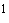 Документы, являющиеся результатом предоставления государственной услуги прошу направить (выдать) посредством (нужное отметить): Документы, являющиеся результатом предоставления государственной услуги прошу направить (выдать) посредством (нужное отметить): Документы, являющиеся результатом предоставления государственной услуги прошу направить (выдать) посредством (нужное отметить): Документы, являющиеся результатом предоставления государственной услуги прошу направить (выдать) посредством (нужное отметить): Документы, являющиеся результатом предоставления государственной услуги прошу направить (выдать) посредством (нужное отметить): Документы, являющиеся результатом предоставления государственной услуги прошу направить (выдать) посредством (нужное отметить): Документы, являющиеся результатом предоставления государственной услуги прошу направить (выдать) посредством (нужное отметить): Документы, являющиеся результатом предоставления государственной услуги прошу направить (выдать) посредством (нужное отметить): Документы, являющиеся результатом предоставления государственной услуги прошу направить (выдать) посредством (нужное отметить): Документы, являющиеся результатом предоставления государственной услуги прошу направить (выдать) посредством (нужное отметить): Документы, являющиеся результатом предоставления государственной услуги прошу направить (выдать) посредством (нужное отметить): Документы, являющиеся результатом предоставления государственной услуги прошу направить (выдать) посредством (нужное отметить): Документы, являющиеся результатом предоставления государственной услуги прошу направить (выдать) посредством (нужное отметить): Документы, являющиеся результатом предоставления государственной услуги прошу направить (выдать) посредством (нужное отметить): Документы, являющиеся результатом предоставления государственной услуги прошу направить (выдать) посредством (нужное отметить): Документы, являющиеся результатом предоставления государственной услуги прошу направить (выдать) посредством (нужное отметить): Документы, являющиеся результатом предоставления государственной услуги прошу направить (выдать) посредством (нужное отметить): Документы, являющиеся результатом предоставления государственной услуги прошу направить (выдать) посредством (нужное отметить): Документы, являющиеся результатом предоставления государственной услуги прошу направить (выдать) посредством (нужное отметить): Документы, являющиеся результатом предоставления государственной услуги прошу направить (выдать) посредством (нужное отметить): Документы, являющиеся результатом предоставления государственной услуги прошу направить (выдать) посредством (нужное отметить): Документы, являющиеся результатом предоставления государственной услуги прошу направить (выдать) посредством (нужное отметить): Документы, являющиеся результатом предоставления государственной услуги прошу направить (выдать) посредством (нужное отметить): Документы, являющиеся результатом предоставления государственной услуги прошу направить (выдать) посредством (нужное отметить): Документы, являющиеся результатом предоставления государственной услуги прошу направить (выдать) посредством (нужное отметить): Документы, являющиеся результатом предоставления государственной услуги прошу направить (выдать) посредством (нужное отметить): Документы, являющиеся результатом предоставления государственной услуги прошу направить (выдать) посредством (нужное отметить): Документы, являющиеся результатом предоставления государственной услуги прошу направить (выдать) посредством (нужное отметить): Документы, являющиеся результатом предоставления государственной услуги прошу направить (выдать) посредством (нужное отметить): _______________
      Заполняется только при подаче документов через Многофункциональный центр
     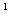 _______________
      Заполняется только при подаче документов через Многофункциональный центр
     _______________
      Заполняется только при подаче документов через Многофункциональный центр
     _______________
      Заполняется только при подаче документов через Многофункциональный центр
     _______________
      Заполняется только при подаче документов через Многофункциональный центр
     _______________
      Заполняется только при подаче документов через Многофункциональный центр
     _______________
      Заполняется только при подаче документов через Многофункциональный центр
     _______________
      Заполняется только при подаче документов через Многофункциональный центр
     _______________
      Заполняется только при подаче документов через Многофункциональный центр
     _______________
      Заполняется только при подаче документов через Многофункциональный центр
     _______________
      Заполняется только при подаче документов через Многофункциональный центр
     _______________
      Заполняется только при подаче документов через Многофункциональный центр
     _______________
      Заполняется только при подаче документов через Многофункциональный центр
     _______________
      Заполняется только при подаче документов через Многофункциональный центр
     _______________
      Заполняется только при подаче документов через Многофункциональный центр
     _______________
      Заполняется только при подаче документов через Многофункциональный центр
     _______________
      Заполняется только при подаче документов через Многофункциональный центр
     _______________
      Заполняется только при подаче документов через Многофункциональный центр
     _______________
      Заполняется только при подаче документов через Многофункциональный центр
     _______________
      Заполняется только при подаче документов через Многофункциональный центр
     _______________
      Заполняется только при подаче документов через Многофункциональный центр
     _______________
      Заполняется только при подаче документов через Многофункциональный центр
     _______________
      Заполняется только при подаче документов через Многофункциональный центр
     _______________
      Заполняется только при подаче документов через Многофункциональный центр
     _______________
      Заполняется только при подаче документов через Многофункциональный центр
     _______________
      Заполняется только при подаче документов через Многофункциональный центр
     _______________
      Заполняется только при подаче документов через Многофункциональный центр
     _______________
      Заполняется только при подаче документов через Многофункциональный центр
     _______________
      Заполняется только при подаче документов через Многофункциональный центр
     _______________
      Заполняется только при подаче документов через Многофункциональный центр
     почтовой корреспонденции через организацию почтовой связи; почтовой корреспонденции через организацию почтовой связи; почтовой корреспонденции через организацию почтовой связи; почтовой корреспонденции через организацию почтовой связи; почтовой корреспонденции через организацию почтовой связи; почтовой корреспонденции через организацию почтовой связи; почтовой корреспонденции через организацию почтовой связи; почтовой корреспонденции через организацию почтовой связи; почтовой корреспонденции через организацию почтовой связи; почтовой корреспонденции через организацию почтовой связи; почтовой корреспонденции через организацию почтовой связи; почтовой корреспонденции через организацию почтовой связи; почтовой корреспонденции через организацию почтовой связи; почтовой корреспонденции через организацию почтовой связи; почтовой корреспонденции через организацию почтовой связи; почтовой корреспонденции через организацию почтовой связи; почтовой корреспонденции через организацию почтовой связи; почтовой корреспонденции через организацию почтовой связи; почтовой корреспонденции через организацию почтовой связи; почтовой корреспонденции через организацию почтовой связи; почтовой корреспонденции через организацию почтовой связи; почтовой корреспонденции через организацию почтовой связи; почтовой корреспонденции через организацию почтовой связи; почтовой корреспонденции через организацию почтовой связи; почтовой корреспонденции через организацию почтовой связи; почтовой корреспонденции через организацию почтовой связи; почтовой корреспонденции через организацию почтовой связи; VVVМногофункционального центра Многофункционального центра Многофункционального центра Многофункционального центра Многофункционального центра Многофункционального центра Многофункционального центра Многофункционального центра Многофункционального центра Многофункционального центра Многофункционального центра Многофункционального центра Многофункционального центра Многофункционального центра Многофункционального центра Многофункционального центра Многофункционального центра Многофункционального центра Многофункционального центра Многофункционального центра Многофункционального центра Многофункционального центра Многофункционального центра Многофункционального центра Многофункционального центра Многофункционального центра Многофункционального центра Документы представлены на приеме Документы представлены на приеме Документы представлены на приеме Документы представлены на приеме Документы представлены на приеме Документы представлены на приеме Документы представлены на приеме Документы представлены на приеме Документы представлены на приеме Документы представлены на приеме Документы представлены на приеме Документы представлены на приеме Документы представлены на приеме Документы представлены на приеме " " 1818" " августаавгустаавгустаавгустаавгуста2017г. г. г. Входящий номер регистрации заявлений Входящий номер регистрации заявлений Входящий номер регистрации заявлений Входящий номер регистрации заявлений Входящий номер регистрации заявлений Входящий номер регистрации заявлений Входящий номер регистрации заявлений Входящий номер регистрации заявлений Входящий номер регистрации заявлений Входящий номер регистрации заявлений Входящий номер регистрации заявлений Входящий номер регистрации заявлений Входящий номер регистрации заявлений Входящий номер регистрации заявлений Входящий номер регистрации заявлений Входящий номер регистрации заявлений 1111111111111111111111111111111111111111111111111111111111111111111111Выдана расписка в получении Выдана расписка в получении Выдана расписка в получении Выдана расписка в получении Выдана расписка в получении Выдана расписка в получении Выдана расписка в получении Выдана расписка в получении Выдана расписка в получении Выдана расписка в получении Выдана расписка в получении Выдана расписка в получении Выдана расписка в получении Выдана расписка в получении Выдана расписка в получении Выдана расписка в получении Выдана расписка в получении Выдана расписка в получении Выдана расписка в получении Выдана расписка в получении Выдана расписка в получении Выдана расписка в получении Выдана расписка в получении Выдана расписка в получении Выдана расписка в получении Выдана расписка в получении Выдана расписка в получении Выдана расписка в получении Выдана расписка в получении Выдана расписка в получении документов документов документов документов документов документов документов документов документов документов документов документов документов документов " " 1818" " августаавгуста2017 г. N N 123123Расписку получил Расписку получил Расписку получил Расписку получил Расписку получил Расписку получил Расписку получил Расписку получил Расписку получил Расписку получил Расписку получил Расписку получил Расписку получил Расписку получил " " 1818" " Августа Августа Августа Августа Августа 2017 г. г. г. (подпись заявителя) (подпись заявителя) (подпись заявителя) (подпись заявителя) (подпись заявителя) (подпись заявителя) Специалист окна приема заявлений Сметанина Ирина НиколаевнаСпециалист окна приема заявлений Сметанина Ирина НиколаевнаСпециалист окна приема заявлений Сметанина Ирина НиколаевнаСпециалист окна приема заявлений Сметанина Ирина НиколаевнаСпециалист окна приема заявлений Сметанина Ирина НиколаевнаСпециалист окна приема заявлений Сметанина Ирина НиколаевнаСпециалист окна приема заявлений Сметанина Ирина НиколаевнаСпециалист окна приема заявлений Сметанина Ирина НиколаевнаСпециалист окна приема заявлений Сметанина Ирина НиколаевнаСпециалист окна приема заявлений Сметанина Ирина НиколаевнаСпециалист окна приема заявлений Сметанина Ирина НиколаевнаСпециалист окна приема заявлений Сметанина Ирина НиколаевнаСпециалист окна приема заявлений Сметанина Ирина НиколаевнаСпециалист окна приема заявлений Сметанина Ирина НиколаевнаСпециалист окна приема заявлений Сметанина Ирина НиколаевнаСпециалист окна приема заявлений Сметанина Ирина НиколаевнаСпециалист окна приема заявлений Сметанина Ирина НиколаевнаСпециалист окна приема заявлений Сметанина Ирина НиколаевнаСпециалист окна приема заявлений Сметанина Ирина НиколаевнаСпециалист окна приема заявлений Сметанина Ирина НиколаевнаСпециалист окна приема заявлений Сметанина Ирина НиколаевнаСпециалист окна приема заявлений Сметанина Ирина НиколаевнаСпециалист окна приема заявлений Сметанина Ирина НиколаевнаСпециалист окна приема заявлений Сметанина Ирина НиколаевнаСпециалист окна приема заявлений Сметанина Ирина Николаевна(Должность, Ф.И.О. должностного лица, принявшего заявление) (Должность, Ф.И.О. должностного лица, принявшего заявление) (Должность, Ф.И.О. должностного лица, принявшего заявление) (Должность, Ф.И.О. должностного лица, принявшего заявление) (Должность, Ф.И.О. должностного лица, принявшего заявление) (Должность, Ф.И.О. должностного лица, принявшего заявление) (Должность, Ф.И.О. должностного лица, принявшего заявление) (Должность, Ф.И.О. должностного лица, принявшего заявление) (Должность, Ф.И.О. должностного лица, принявшего заявление) (Должность, Ф.И.О. должностного лица, принявшего заявление) (Должность, Ф.И.О. должностного лица, принявшего заявление) (Должность, Ф.И.О. должностного лица, принявшего заявление) (Должность, Ф.И.О. должностного лица, принявшего заявление) (Должность, Ф.И.О. должностного лица, принявшего заявление) (Должность, Ф.И.О. должностного лица, принявшего заявление) (Должность, Ф.И.О. должностного лица, принявшего заявление) (Должность, Ф.И.О. должностного лица, принявшего заявление) (Должность, Ф.И.О. должностного лица, принявшего заявление) (Должность, Ф.И.О. должностного лица, принявшего заявление) (Должность, Ф.И.О. должностного лица, принявшего заявление) (Должность, Ф.И.О. должностного лица, принявшего заявление) (Должность, Ф.И.О. должностного лица, принявшего заявление) (Должность, Ф.И.О. должностного лица, принявшего заявление) (Должность, Ф.И.О. должностного лица, принявшего заявление) (Должность, Ф.И.О. должностного лица, принявшего заявление) (подпись) (подпись) (подпись) (подпись) 